Общая информация о центре «Точка роста»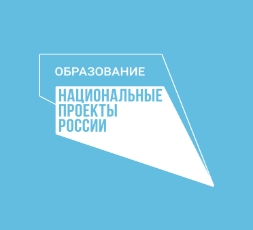 Центр образования цифрового и гуманитарного профилей «Точка роста» на базе МБОУ «Шишинская СОШ» создан в 2019 году в рамках федерального проекта «Современная школа» национального проекта «Образование».  Национальный проект «Образование» направлен на достижение национальной цели Российской Федерации обеспечение возможности самореализации и развития талантов. Главное назначение Центра – предоставить обучающимся, проживающим в сельской местности равные возможности по получению образовательных услуг самого высокого качества. Целевые показатели национальной целиВхождение Российской Федерации в число десяти ведущих стран мира по качеству общего образованияФормирование эффективной системы выявления, поддержки и развития способностей и талантов у детей и молодежи, основанной на принципах справедливости, всеобщности и направленной на самоопределение и профессиональную ориентацию всех обучающихсяСоздание условий для воспитания гармонично развитой и социально ответственной личности на основе духовно-нравственных ценностей народов Российской Федерации, исторических и национально-культурных традицийУвеличение доли граждан, занимающихся волонтерской (добровольческой) деятельностью или вовлеченных в деятельность волонтерских (добровольческих) организаций, до 15 процентов Ключевые направления национального проекта «ОбразованиеРазвитие инфраструктуры образования – строительство школ, обновление материально-технической базы образовательных организаций и оснащение их современным оборудованием;Профессиональное развитие педагогических работников и управленческих кадров – реализация программ повышения квалификации, методическая поддержка и сопровождение педагогических работников и управленческих кадров системы образования, развитие навыков работы учителей в современной образовательной среде;Совершенствование содержания образования и воспитание – обновление нормативных и методических документов, определяющих содержание образования, внедрение новых методик и технологий преподавания, формирование системы управления качеством образования, развитие программ воспитания в образовательных организациях, обеспечение условий для участия детей в мероприятиях патриотической направленности и детских общественных движениях, творческих конкурсах.Сроки реализации национального проекта «Образование» 01.01.2019  30.12.2024 гг.До 2024 года в школах России будет создано 19950 центров образования естественно-научной и технологической направленностей «Точка роста». Центры создаются и функционируют в общеобразовательных организациях, расположенных в сельской местности и малых городах для формирования условий повышения качества общего образования, в том числе за счет обновления учебных помещений, приобретения современного оборудования, повышения квалификации педагогических работников и расширения практического содержания реализуемых образовательных программ.Целями создания Центров «Точка роста» является:совершенствование условий для повышения качества образования в общеобразовательных организациях, расположенных в сельской местности и малых городах; создание условий для внедрения на уровнях начального общего, основного общего, среднего общего образования новых методов обучения и воспитания, образовательных технологий, обеспечивающих освоение обучающимися основных и дополнительных общеобразовательных программ цифрового, естественнонаучного, технического и гуманитарного профилей, обновление содержания и совершенствование методов обучения предметных областей «Технология», «Математика и информатика», «Физическая культура и основы безопасности жизнедеятельности»;расширение возможностей обучающихся в освоении учебных предметов и программ дополнительного образования естественно-научной и технологической направленностей; практическая отработка учебного материала по учебным предметам «Технология», «Математика», «Информатика», «Физическая культура», «Основы безопасности жизнедеятельности».Проект призван обеспечить повышение охвата обучающихся программами основного общего и дополнительного образования естественно-научной и технологической направленностей с использованием современного оборудования. Центр «Точка роста» является структурным подразделением МБОУ «Шишинская СОШ» и функционирует как образовательный центр, реализующий основные и дополнительные общеобразовательные программы и является частью образовательной среды общеобразовательной организации. Центр состоит из трех кабинетов: учебные кабинеты по формированию цифровых и гуманитарных компетенций «Информатика», «ОБЖ»; кабинет проектной деятельности, выполняющий роль центра общественной жизни «Точки роста» с зонированием на шахматную гостиную, медиазону и коворкинг (совместная деятельность). Функции Центра:реализация разноуровневых дополнительных общеобразовательных программ;реализация программ в рамках внеурочной деятельности обучающихся;·     внедрение сетевых форм реализации программ дополнительного образования;организация внеурочной деятельности в каникулярный период, разработка соответствующих образовательных программ, в том числе для пришкольных лагерей; развитие шахматного образования;вовлечение обучающихся и педагогов в проектную деятельность;обеспечение повышения квалификации педагогов Центра, реализующих основные и дополнительные общеобразовательные программы;реализация внеурочных мероприятий на базе Центра с использованием оборудования;информационное сопровождение учебно-воспитательной деятельности Центра, системы внеурочных мероприятий с совместным участием детей, педагогов, родительской общественности, в том числе на сайте образовательной организации и иных информационных ресурсах;содействие созданию и развитию общественного движения школьников, направленного на личностное развитие, социальную активность через проектную деятельность, различные программы дополнительного образования детей.Центры образования естественно-научной и технологической направленностей «Точка роста» создаются при поддержке Министерства просвещения Российской Федерации. 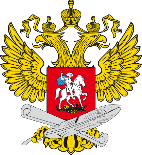 Адрес сайта Министерства просвещения Российской Федерации: https://edu.gov.ru/ . Федеральным оператором мероприятий по созданию центров образования естественно-научной и технологической направленностей «Точка роста» является федеральное государственное автономное учреждение «Центр просветительских инициатив Министерства просвещения Российской Федерации. Адрес сайта Федерального оператора: https://mpcenter.ru/.Информация о национальном проекте «Образование» размещена на сайте Министерства просвещения Российской Федерации по ссылке: https://edu.gov.ru/national-project/.Региональным координатором мероприятий по созданию центров образования естественно-научной и технологической направленностей «Точка роста» является Министерство образования и науки Кузбасса, осуществляющего координацию мероприятий. Адрес сайта регионального координатора: https://образование42.рф/projects/.